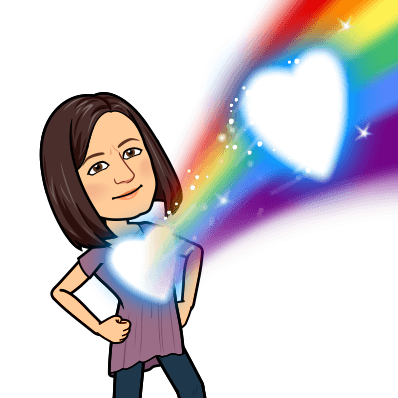 All documents can also be found on the LVPS Blog. On Teams, the documents will be arranged in separate channels under an announcement with the week number:	Weekly Grid and direct link to blog page – Important Messages	White Rose Maths, Flashbacks etc – Numeracy and Maths	Reading, Writing and Spelling – Literacy	Health and Wellbeing incl PE – Health and Wellbeing	All other subjects – Learning Across the Curriculum	Additional learning activities – Optional LearningPlans, documents and links to all previous learning are still on Teams and the Blog.Linguascope Login info:		See Teams>Important Messages and scroll up to find the post or				Teams>General>Files>Class Materials>Useful WebsitesDon’t forget Hit the Button has lots of games for tables, number bonds, fact families and more.Try some of the Maths in Action challenges on the Maths Channel on Teams.You can still choose to do Read Theory even if it’s not on the grid.Epic Books is available during school hours. However you can get it free 24/7 if you sign up using the email in your GLOW email account.Numeracy/MathsLiteracyHealth & WellbeingAcross the CurriculumWhite Rose Daily LessonsThere is a separate plan for maths this week because it doesn’t all fit on here. All the video links and worksheet names are on it.White Rose Maths Lessons Week 10.docFact or Opinion?https://www.bbc.co.uk/bitesize/articles/zn4dqp3 Watch the videos and do the activities. You can download the worksheet for Activity 3 from the site, Teams or the Blog.Fact or Opinion.pdfReadingComplete 2 texts on Read TheoryOnline Safety at Home These lessons will be best done with a parent or other adult so that you can discuss the issues covered in the video. The document has discussion points and activities listed on it.thinkuknow-8-10s-home-activity-sheet-3Frenchwww.linguascope.com*Once logged in (see below), click on:Beginners>French>Alimentation>Les FruitsPrésentation – listen and repeatÉcoute – listen and match with pictureJeu de Mémoire – pairs memory game. You could make your own set of cards to play this later.Flashback CardsDo one each day.Flashback Cards.pdfAdditional/Optional Mathsfact family multiplication division 1fact family multiplication division 2Fractions of Numbers 1Comparing Fractions 1Spelling/GrammarSpelling Lists – write your words out 6 times and do 2 other activities.Complete the new challenge I have set for your group on Sumdog.When you finish the challenge you can choose to play other games.Week 10 Spelling [group name]Spelling Activities 1Spelling Activities 2There is also a 100 coin Sumdog Grammar challenge this week.Medicine SafetyCreate a poster to show people how to deal with medicine safely.You can focus on the point you think is most important or you can cover everything. It’s up to you.Remember posters should be eye-catching and you should be able to read the main points from a few metres away.IDL – AfricaRead through the powerpoint/pdf about African Patterns then have a go a creating your own. Write a short paragraph to explain what inspired your pattern and the colours you used.I can’t wait to see what you can do.African Patterns.pdfSumdog Challenge (Weekly)Everyone has a 250 coin challenge this week (available Mon 8:50am-Fri 12:05pm):Sumdog will choose the skills you need to work on, so everyone will get something different,If you get wrong answers, please take time to read the corrections when you have finished each game. That is how you will learn.Writing – Procedure (revision)We are writing a set of instructions.Carefully read over what you wrote last week. Use the editing document to help you think about what you have done and what you could improve on. Remember the steps should start with a present tense verb like place, arrange, put, boil, take, stir, gather, collect, fill etc.procedure-editing.pdfPEhttps://www.youtube.com/user/thebodycoach1PE with Joe Wicks is live at 9am but you can do it any time after that.Ideally you will do some sort of PE 3 times a week in addition to any daily walk/run/cycle you do with your family. You could get on your trampoline, practise football drills, gymnastic stretches and skills, or set up an obstacle course in your garden.RME - Special Places-Sikh Gurdwara Watch these videoshttps://www.bbc.co.uk/bitesize/clips/zk6tvcwhttps://www.bbc.co.uk/bitesize/clips/z8cd2hvRead the powerpoint/pdf Visiting a Gurdwara.pdfImagine you have visited a Gurdwara. Use the template to help you write a letter to say thank you.Thank you letter.png